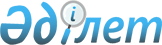 О бюджете города Шымкент на 2012-2014 годы
					
			Утративший силу
			
			
		
					Решение Шымкентского городского маслихата Южно-Казахстанской области от 21 декабря 2011 года N 61/479-4c. Зарегистрировано Управлением юстиции города Шымкента Южно-Казахстанской области 27 декабря 2011 года N 14-1-150. Утратило силу в связи с истечением срока применения - (письмо аппарата Шымкентского городского маслихата Южно-Казахстанской области от 4 февраля 2013 года № 1-20)      Сноска. Утратило силу в связи с истечением срока применения - (письмо аппарата Шымкентского городского маслихата Южно-Казахстанской области от 04.02.2013 № 1-20).

      В соответствии с Бюджетным кодексом Республики Казахстан от 4 декабря 2008 года, Законом Республики Казахстан от 23 января 2001 года «О местном государственном управлении и самоуправлении в Республике Казахстан» и решением Южно-Казахстанского областного маслихата от 7 декабря 2011 года № 47/450-IV «Об областном бюджете на 2012-2014 годы», зарегистрированного в Реестре государственной регистрации нормативных правовых актов за № 2065 городской маслихат РЕШИЛ:



      1. Утвердить бюджет города Шымкент на 2012-2014 годы согласно приложениям 1, 2 и 3 соответственно, в том числе на 2012 год в следующих объемах:

      1) доходы – 52 414 265 тысяч тенге, в том числе:

      налоговые поступления – 24 813 007 тысяч тенге;

      неналоговые поступления – 145 980 тысяч тенге;

      поступления от продажи основного капитала – 1 802 111 тысяч тенге;

      поступления трансфертов – 25 653 167 тысяч тенге;

      2) затраты – 53 150 059 тысяч тенге;

      3) чистое бюджетное кредитование – -2 525 тысяч тенге, в том числе:

      погашение бюджетных кредитов – 2 525 тысяч тенге;

      4) сальдо по операциям с финансовыми активами – 0;

      5) дефицит бюджета - -733 269 тысяч тенге;

      6) финансирование дефицита бюджета – 733 269 тысяч тенге.

      Сноска. Пункт 1 в редакции решения Шымкентского городского маслихата от 04.12.2012 № 14/100-5с (вводится в действие с 01.01.2012).



      2. Учесть, что в городском бюджете на 2012 год предусмотрены целевые текущие трансферты из областного бюджета на следующие цели:

      средний ремонт дорог городского значения (улиц города) - 6 157 620 тысяч тенге;

      проведение капитального ремонта объектов образования – 156 647 тысяч тенге;

      приобретение компьютеров общеобразовательным школам – 217 080 тысяч тенге;

      выплата ежемесячной компенсации по уходу за ребенком семьям, имеющим ВИЧ - инфицированных детей – 16 865 тысяч тенге;

      затраты по благоустройству города – 658 837 тысяч тенге;

      организация проведения ветеринарных мероприятий против энзоотических болезней животных – 1 340 тысяч тенге;

      разработка проектов детальной планировки – 173 440 тысяч тенге;

      изъятие земельных участков для государственных нужд – 433 040 тысяч тенге; 

      ремонтные работы объектов теплоснабжения – 255 914 тысяч тенге;

      разработка проектов планировки пригородных зон – 164 755 тысяч тенге;

      реализация государственного образовательного заказа в дошкольных организациях образования – 36 664 тысяч тенге;

      на ликвидацию и предупреждение чрезвычайных ситуаций – 143 118 тысяч тенге.

      Сноска. Пункт 2 в редакции решения Шымкентского городского маслихата от 10.04.2012 № 5/37-5с; с изменениями, внесенными решениями Шымкентского городского маслихата от 14.06.2012 № 8/57-5с; от 24.08.2012 № 11/78-5с; 06.11.2012 № 13/96-5с (вводится в действие с 01.01.2012).



      2-1. Учесть, что в городском бюджете на 2012 год предусмотрены целевые текущие трансферты из республиканского бюджета на следующие цели:

      реализация государственного образовательного заказа в дошкольных организациях образования – 1 148 473 тысяч тенге;

      увеличение размера доплаты за квалификационную категорию учителям школ и воспитателям дошкольных организаций образования – 646 273 тысяч тенге;

      оснащение учебным оборудованием кабинетов физики, химии, биологии в государственных учреждениях основного среднего и общего среднего образования – 26 950 тысяч тенге;

      обеспечение оборудованием, программным обеспечением детей-инвалидов, обучающихся на дому – 32 814 тысяч тенге;

      ежемесячные выплаты денежных средств опекунам (попечителям) на содержание ребенка-сироты (детей-сирот), и ребенка (детей), оставшегося без попечения родителей – 125 935 тысяч тенге;

      введение стандартов специальных социальных услуг – 10 485 тысяч тенге;

      частичное субсидирование заработной платы – 340 990 тысяч тенге;

      молодежная практика – 330 328 тысяч тенге;

      предоставление субсидий на переезд – 19 700 тысяч тенге;

      обеспечение деятельности центров занятости – 49 000 тысяч тенге;

      проведение противоэпизоотических мероприятий – 18 594 тысяч тенге;

      повышение оплаты труда учителям, прошедшим повышение квалификации по учебным программам АОО «Назарбаев Интеллектуальные школы» - 4 253 тысяч тенге.

     Сноска. Решение дополнено пунктом 2-1 в соответствии с решением Шымкентского городского маслихата от 09.01.2012 N 62/488-4c; в редакции решения Шымкентского городского маслихата от 04.12.2012 № 14/100-5с (вводится в действие с 01.01.2012).



      3. Учесть, что в городском бюджете на 2012 год предусмотрены целевые трансферты на развитие из областного бюджета на следующие цели:

      строительство и реконструкция объектов образования – 183 426 тысяч тенге;

      проектирование, строительство и (или) приобретение жилья государственного коммунального жилищного фонда – 306 380 тысяч тенге;

      развитие системы водоснабжения – 368 806 тысяч тенге;

      развитие теплоэнергетической системы – 866 095 тысяч тенге;

      развитие благоустройства городов и населенных пунктов – 55 000 тысяч тенге;

      развитие транспортной инфраструктуры – 233 501 тысяч тенге.

      Сноска. Пункт 3 в редакции решения Шымкентского городского маслихата от 10.04.2012 № 5/37-5с; с изменениями, внесенными решениями Шымкентского городского маслихата от 14.06.2012 № 8/57-5с; от 24.08.2012 № 11/78-5с; от 06.11.2012 № 13/96-5с (вводится в действие с 01.01.2012).



      3-1. Учесть, что в городском бюджете на 2012 год предусмотрены целевые трансферты на развитие из республиканского бюджета на следующие цели:

      строительство и реконструкция объектов образования - 2 218 318 тысяч тенге;

      проектирование, строительство и (или) приобретение жилья государственного коммунального жилищного фонда – 1 386 016 тысяч тенге;

      проектирование, развитие, обустройство и (или) приобретение

инженерно-коммуникационной инфраструктуры – 3 709 246 тысяч тенге;

      строительство и (или) приобретение служебного жилища и развитие (или) приобретение инженерно-коммуникационной инфраструктуры в рамках Программы занятости 2020 – 1 539 097 тысяч тенге;

      развитие системы водоснабжения – 2 084 674 тысяч тенге;

      развитие теплоэнергетической системы – 534 993 тысяч тенге;

      развитие инженерной инфраструктуры в рамках Программы «Развитие регионов» - 998 500 тысяч тенге.

       Сноска. Решение дополнено пунктом 3-1 в соответствии с решением Шымкентского городского маслихата от 09.01.2012 N 62/488-4c; в редакции решения Шымкентского городского маслихата от 04.12.2012 № 14/100-5с (вводится в действие с 01.01.2012).



      3-2. Учесть, что в городском бюджете на 2012 год предусмотрены кредиты из республиканского на строительство жилья - 1 000 000 тысяч тенге.

      Сноска. Решение дополнено пунктом 3-2 в соответствии с решением Шымкентского городского маслихата от 09.01.2012 N 62/488-4c; в редакции решения Шымкентского городского маслихата от 04.12.2012 № 14/100-5с (вводится в действие с 01.01.2012).



      4. Утвердить резерв акимата города на 2012 год в сумме 509 438 тысяч тенге.

      Сноска. Пункт 4 в редакции решения Шымкентского городского маслихата от 06.11.2012 № 13/96-5с (вводится в действие с 01.01.2012).



      4-1. Учесть, что в городском бюджете на 2012 год предусмотрены средства на предупреждение и ликвидацию чрезвычайных ситуаций в масштабе города – 76 842 тысяч тенге.

      Сноска. Решение дополнено пунктом 4-1 в соответствии с решением Шымкентского городского маслихата от 11.03.2012 № 3/16-5c; в редакции решения Шымкентского городского маслихата от 06.11.2012 № 13/96-5с (вводится в действие с 01.01.2012).



      5. Утвердить на 2012 год прилагаемые:

      1) перечень бюджетных программ развития городского бюджета, направленных на реализацию бюджетных инвестиционных проектов согласно приложению 4;

      2) перечень бюджетной программы, не подлежащей секвестру в процессе исполнения бюджета согласно приложению 5.



      6. Утвердить бюджетные программы районов в городе на 2012-2014 годы согласно приложению 6.



      7. Настоящее решение вводится в действие с 1 января 2012 года.      Председатель сессии городского маслихата   М.Сыдыков

      Секретарь городского маслихата             Н.Бекназаров  

      Приложение 1 к решению

      Шымкентского городского маслихата

      от 21 декабря 2011 года № 61/479-4с       Бюджет города Шымкент на 2012 год       Сноска. Приложение 1 в редакции решения Шымкентского городского маслихата 04.12.2012 № 14/100-5с (вводится в действие с 01.01.2012).

      Приложение 2 к решению

      Шымкентского городского маслихата

      от 21 декабря 2011 года № 61/479-4с       Бюджет города Шымкент на 2013 год      Сноска. Приложение 2 в редакции решения Шымкентского городского маслихата от 14.06.2012 № 8/57-5c (вводится в действие с 01.01.2012).

      Приложение 3 к решению

      Шымкентского городского маслихата

      от 21 декабря 2011 года № 61/479-4с       Бюджет города Шымкент на 2014 год      Сноска. Приложение 3 в редакции решения Шымкентского городского маслихата от 14.06.2012 № 8/57-5c (вводится в действие с 01.01.2012).

       Приложение 4 к решению

      Шымкентского городского маслихата

      от 21 декабря 2011 года № 61/479-4с       Перечень бюджетных программ развития городского бюджета направленных на реализацию бюджетных инвестиционных проектов на 2012 год      Сноска. Приложение 4 в редакции решения Шымкентского городского маслихата от 10.04.2012 № 5/37-5с (вводится в действие с 01.01.2012).

       Приложение 5 к решению

      Шымкентского городского маслихата

      от 21 декабря 2011 года № 61/479-4с       Перечень бюджетной программы не подлежащей секвестру в процессе исполнения бюджета на 2012 год  

       Приложение 6 к решению

      Шымкентского городского маслихата

      от 21 декабря 2011 года № 61/479-4с       Бюджетные программы районов в городе на 2012-2014 годы      Сноска. Приложение 6 в редакции решения Шымкентского городского маслихата 06.11.2012 № 13/96-5с (вводится в действие с 01.01.2012).
					© 2012. РГП на ПХВ «Институт законодательства и правовой информации Республики Казахстан» Министерства юстиции Республики Казахстан
				КатегорияКатегорияКатегорияКатегорияСумма, тысяч тенгеКлассКлассНаименованиеСумма, тысяч тенгеПодклассПодклассСумма, тысяч тенгеІ. Доходы52 414 265Налоговые поступления24 813 0071Налоговые поступления24 813 00701Подоходный налог8 074 7602Индивидуальный подоходный налог8 074 76003Социальный налог5 714 5881Социальный налог5 714 58804Hалоги на собственность2 908 1951Hалоги на имущество1 464 4003Земельный налог565 3234Hалог на транспортные средства878 4025Единый земельный налог7005Внутренние налоги на товары, работы и услуги7 520 0142Акцизы6 948 9423Поступления за использование природных и других ресурсов138 2404Сборы за ведение предпринимательской и профессиональной деятельности373 8325Налог на игорный бизнес59 00007Прочие налоги451Прочие налоги4508Обязательные платежи, взимаемые за совершение юридически значимых действий и (или) выдачу документов уполномоченными на то государственными органами или должностными лицами595 4051Государственная пошлина595 405Неналоговые поступления145 9802Неналоговые поступления145 98001Доходы от государственной собственности92 4191Поступления части чистого дохода государственных предприятий6963Дивиденды на государственные пакеты акций, находящиеся в государственной собственности714Доходы на доли участия в юридических лицах, находящиеся в государственной собственности24 6075Доходы от аренды имущества, находящегося в государственной собственности67 04502Поступления от реализации товаров (работ, услуг) государственными учреждениями, финансируемыми из государственного бюджета451Поступления от реализации товаров (работ, услуг) государственными учреждениями, финансируемыми из государственного бюджета4504Штрафы, пени, санкции, взыскания, налагаемые государственными учреждениями, финансируемыми из государственного бюджета, а также содержащимися и финансируемыми из бюджета (сметы расходов) Национального Банка Республики Казахстан 24 3001Штрафы, пени, санкции, взыскания, налагаемые государственными учреждениями, финансируемыми из государственного бюджета, а также содержащимися и финансируемыми из бюджета (сметы расходов) Национального Банка Республики Казахстан, за исключением поступлений от организаций нефтяного сектора24 30006Прочие неналоговые поступления29 2161Прочие неналоговые поступления29 216Поступления от продажи основного капитала1 802 1113Поступления от продажи основного капитала1 802 11101Продажа государственного имущества, закрепленного за государственными учреждениями1 584 1881Продажа государственного имущества, закрепленного за государственными учреждениями1 584 18803Продажа земли и нематериальных активов217 9231Продажа земли188 0002Продажа нематериальных активов29 923ПОСТУПЛЕНИЯ ТРАНСФЕРТОВ25 653 1674Поступления трансфертов25 653 16702Трансферты из вышестоящих органов государственного управления25 653 1672Трансферты из областного бюджета25 653 167Функциональная группаФункциональная группаФункциональная группаФункциональная группаФункциональная группаСумма, тысяч тенгеФункциональная подгруппаФункциональная подгруппаФункциональная подгруппаНаименованиеСумма, тысяч тенгеАдминистратор бюджетных программАдминистратор бюджетных программАдминистратор бюджетных программСумма, тысяч тенгеПрограммаПрограммаСумма, тысяч тенгеІІ. Затраты53 150 05901Государственные услуги общего характера373 983011Представительные, исполнительные и другие органы, выполняющие общие функции государственного управления285 978011112Аппарат маслихата района (города областного значения)16 145011112001Услуги по обеспечению деятельности маслихата района (города областного значения)15 915003Капитальные расходы государственного органа230011122Аппарат акима района (города областного значения)140 486011122001Услуги по обеспечению деятельности акима района (города областного значения)128 293003Капитальные расходы государственного органа12 193011123Аппарат акима района в городе, города районного значения, поселка, аула (села), аульного (сельского) округа129 347011123001Услуги по обеспечению деятельности акима района в городе, города районного значения, поселка, аула (села), аульного (сельского) округа126 651022Капитальные расходы государственного органа2 696012Финансовая деятельность22 058012459Отдел экономики и финансов района (города областного значения)22 058012459003Проведение оценки имущества в целях налогообложения10 000012459011Учет, хранение, оценка и реализация имущества, поступившего в коммунальную собственность12 058019Прочие государственные услуги общего характера65 947019459Отдел экономики и финансов района (города областного значения)65 947019459001Услуги по реализации государственной политики в области формирования и развития экономической политики, государственного планирования, исполнения бюджета и управления коммунальной собственностью района (города областного значения)63 964019459015Капитальные расходы государственного органа1 98302Оборона253 700021Военные нужды33 740021122Аппарат акима района (города областного значения)33 740021122005Мероприятия в рамках исполнения всеобщей воинской обязанности33 7402Организация работ по чрезвычайным ситуациям219 960122Аппарат акима района (города областного значения)219 960006Предупреждение и ликвидация чрезвычайных ситуаций масштаба района (города областного значения)219 96003Общественный порядок, безопасность, правовая, судебная, уголовно-исполнительная деятельность268 616031Правоохранительная деятельность246 124031458Отдел жилищно-коммунального хозяйства, пассажирского транспорта и автомобильных дорог района (города областного значения)246 124031458021Обеспечение безопасности дорожного движения в населенных пунктах246 1246Уголовно-исполнительная система22 492451Отдел занятости и социальных программ района (города областного значения)22 492039Организация и осуществление социальной адаптации и реабилитации лиц, отбывающих уголовные наказания22 49204Образование20 392 436041Дошкольное воспитание и обучение3 551 890041464Отдел образования района (города областного значения)3 551 890041464009Обеспечение дошкольного воспитания и обучения478 551021Увеличение размера доплаты за квалификационную категорию воспитателям детских садов, мини-центров, школ-интернатов: общего типа, специальных (коррекционных), специализированных для одаренных детей, организаций образования для детей-сирот и детей, оставшихся без попечения родителей, центров адаптации несовершеннолетних за счет трансфертов из республиканского бюджета32 700040Реализация государственного образовательного заказав дошкольных организациях образования3 040 639042Начальное, основное среднее и общее среднее образование12 516 844042464Отдел образования района (города областного значения)12 516 844042464003Общеобразовательное обучение11 376 843042464006Дополнительное образование для детей522 175063Повышение оплаты труда учителям, прошедшим повышениеквалификации по учебным программам АОО «НазарбаевИнтеллектуальные школы» за счет трансфертов изреспубликанского бюджета4 253064Увеличение размера доплаты за квалификационную категорию учителям организаций начального, основного среднего, общего среднего образования: школы, школы-интернаты: (общего типа, специальных (коррекционных), специализированных для одаренных детей; организаций для детей-сирот и детей, оставшихся без попечения родителей) за счет трансфертов из республиканского бюджета613 573044Техническое и профессиональное, послесреднее образование41 823044464Отдел образования района (города областного значения)41 823044464018Организация профессионального обучения41 823049Прочие услуги в области образования4 281 879049464Отдел образования района (города областного значения)1 636 779049464001Услуги по реализации государственной политики на местном уровне в области образования39 135049464005Приобретение и доставка учебников, учебно-методических комплексов для государственных учреждений образования района (города областного значения)465 221012Капитальные расходы государственного органа560015Ежемесячные выплаты денежных средств опекунам (попечителям) на содержание ребенка-сироты (детей-сирот), и ребенка (детей), оставшегося без попечения родителей за счет трансфертов из республиканского бюджета125 935020Обеспечение оборудованием, программным обеспечением детей-инвалидов, обучающихся на дому за счет трансфертов из республиканского бюджета32 814067Капитальные расходы подведомственных государственныхучреждений и организаций973 114049467Отдел строительства района (города областного значения)2 645 100049467037Строительство и реконструкция объектов образования2 645 10006Социальная помощь и социальное обеспечение1 534 629062Социальная помощь1 449 241062451Отдел занятости и социальных программ района (города областного значения)1 412 141062451002Программа занятости747 987062451005Государственная адресная социальная помощь39 831062451006Оказание жилищной помощи19 000062451007Социальная помощь отдельным категориям нуждающихся граждан по решениям местных представительных органов92 215062451010Материальное обеспечение детей-инвалидов, воспитывающихся и обучающихся на дому3 537062451013Социальная адаптация лиц, не имеющих определенного местожительства65 498014Оказание социальной помощи нуждающимся гражданам на дому53 417062451016Государственные пособия на детей до 18 лет226 310062451017Обеспечение нуждающихся инвалидов обязательными гигиеническими средствами и предоставление услуг специалистами жестового языка, индивидуальными помощниками в соответствии с индивидуальной программой реабилитации инвалида115 126023Обеспечение деятельности центров занятости населения49 220062464Отдел образования района (города областного значения)37 100062464008Социальная поддержка обучающихся и воспитанников организаций образования очной формы обучения в виде льготного проезда на общественном транспорте (кроме такси) по решению местных представительных органов37 100069Прочие услуги в области социальной помощи и социального обеспечения85 388069451Отдел занятости и социальных программ района (города областного значения)85 388069451001Услуги по реализации государственной политики на местном уровне в области обеспечения занятости и реализации социальных программ для населения78 029069451011Оплата услуг по зачислению, выплате и доставке пособий и других социальных выплат1 802069451021Капитальные расходы государственного органа2 179067Капитальные расходы подведомственных государственныхучреждений и организаций3 37807Жилищно-коммунальное хозяйство17 592 664071Жилищное хозяйство7 376 543071458Отдел жилищно-коммунального хозяйства, пассажирского транспорта и автомобильных дорог района (города областного значения)1 179 681071458002Изъятие, в том числе путем выкупа земельных участков для государственных надобностей и связанное с этим отчуждение недвижимого имущества833 328003Организация сохранения государственного жилищного фонда4 000004Обеспечение жильем отдельных категорий граждан71 127006Мероприятия, направленные на поддержание сейсмоустойчивости жилых зданий, расположенных в сейсмоопасных регионах Республики Казахстан265 226031Изготовление технических паспортов на объекты кондоминиумов6 000479Отдел жилищной инспекции района (города областногозначения)13 836001Услуги по реализации государственной политики на местном уровне в области жилищного фонда6 566005Капитальные расходы государственного органа230006Техническое обследование общего имущества и изготовлениетехнических паспортов на объекты кондоминиумов7 040071467Отдел строительства района (города областного значения)6 183 026003Проектирование, строительство и (или) приобретение жилья государственного коммунального жилищного фонда1 727 578004Проектирование, развитие, обустройство и (или) приобретение инженерно-коммуникационной инфраструктуры1 339 324071467019Строительство жилья1 575 957072Строительство и (или) приобретение служебного жилища и развитие (или) приобретение инженерно-коммуникационной инфраструктуры в рамках Программы занятости 20201 540 167072Коммунальное хозяйство5 826 401072458Отдел жилищно-коммунального хозяйства, пассажирского транспорта и автомобильных дорог района (города областного значения)5 825 951012Функционирование системы водоснабжения и водоотведения6 300026Организация эксплуатации тепловых сетей, находящихся в коммунальной собственности районов (городов областного значения)316 217029Развитие системы водоснабжения2 513 547072458033Проектирование, развитие, обустройство и (или) приобретение инженерно-коммуникационной инфраструктуры2 989 887467Отдел строительства района (города областного значения)450005Развитие коммунального хозяйства450073Благоустройство населенных пунктов4 389 720073123Аппарат акима района в городе, города районного значения, поселка, аула (села), аульного (сельского) округа199 870073123009Обеспечение санитарии населенных пунктов199 870073458Отдел жилищно-коммунального хозяйства, пассажирского транспорта и автомобильных дорог района (города областного значения)4 134 850073458015Освещение улиц в населенных пунктах304 489073458016Обеспечение санитарии населенных пунктов861 554073458017Содержание мест захоронений и захоронение безродных20 709073458018Благоустройство и озеленение населенных пунктов2 948 098467Отдел строительства района (города областного значения)55 000007Развитие благоустройства городов и населенных пунктов55 00008Культура, спорт, туризм и информационное пространство2 149 913081Деятельность в области культуры136 727081455Отдел культуры и развития языков района (города областного значения)121 727081455003Поддержка культурно-досуговой работы39 000081455005Обеспечение функционирования зоопарков и дендропарков82 727467Отдел строительства района (города областного значения)15 000011Развитие объектов культуры15 000082Спорт1 466 203082465Отдел физической культуры и спорта района (города областного значения)1 409 453082465005Развитие массового спорта и национальных видов спорта1 382 333082465006Проведение спортивных соревнований на районном (города областного значения) уровне27 120467Отдел строительства района (города областного значения)56 750008Развитие объектов спорта и туризма56 750083Информационное пространство193 355083455Отдел культуры и развития языков района (города областного значения)134 189083455006Функционирование районных (городских) библиотек107 612083455007Развитие государственного языка и других языков народа Казахстана26 577083456Отдел внутренней политики района (города областного значения)59 166083456002Услуги по проведению государственной информационной политики через газеты и журналы50 793083456005Услуги по проведению государственной информационной политики через телерадиовещание8 373089Прочие услуги по организации культуры, спорта, туризма и информационного пространства353 628089455Отдел культуры и развития языков района (города областного значения)96 282089455001Услуги по реализации государственной политики на местном уровне в области развития языков и культуры13 450010Капитальные расходы государственного органа1 070032Капитальные расходы подведомственных государственныхучреждений и организаций81 762089456Отдел внутренней политики района (города областного значения)127 669089456001Услуги по реализации государственной политики на местном уровне в области информации, укрепления государственности и формирования социального оптимизма граждан87 469003Реализация мероприятий в сфере молодежной политики16 677006Капитальные расходы государственного органа610032Капитальные расходы подведомственных государственныхучреждений и организаций22 913089465Отдел физической культуры и спорта района (города областного значения)129 677089465001Услуги по реализации государственной политики на местном уровне в сфере физической культуры и спорта12 960004Капитальные расходы государственного органа989032Капитальные расходы подведомственных государственныхучреждений и организаций115 72809Топливно-энергетический комплекс и недропользование1 455 171099Прочие услуги в области топливно-энергетического комплекса и недропользования1 455 171099458Отдел жилищно-коммунального хозяйства, пассажирского транспорта и автомобильных дорог района (города областного значения)1 455 171099458019Развитие теплоэнергетической системы1 455 17110Сельское, водное, лесное, рыбное хозяйство, особо охраняемые природные территории, охрана окружающей среды и животного мира, земельные отношения190 909101Сельское хозяйство60 894101473Отдел ветеринарии района (города областного значения)60 894101473001Услуги по реализации государственной политики на местном уровне в сфере ветеринарии10 071101473003Капитальные расходы государственного органа567101473005Обеспечение функционирования скотомогильников (биотермических ям) 700101473006Организация санитарного убоя больных животных90101473007Организация отлова и уничтожения бродячих собак и кошек28 880101473008Возмещение владельцам стоимости изымаемых и уничтожаемых больных животных, продуктов и сырья животного происхождения485101473009Проведение ветеринарных мероприятий по энзоотическим болезням животных13 832032Капитальные расходы подведомственных государственных учреждений и организаций6 269106Земельные отношения111 197106463Отдел земельных отношений района (города областного значения)111 197106463001Услуги по реализации государственной политики в области регулирования земельных отношений на территории района (города областного значения)28 637006Землеустройство, проводимое при установлении границ городов районного значения, районов в городе, поселков аулов (сел), аульных (сельских) округов81 566007Капитальные расходы государственного органа9949Прочие услуги в области сельского, водного, лесного, рыбного хозяйства, охраны окружающей среды и земельных отношений18 818473Отдел ветеринарии района (города областного значения)18 818011Проведение противоэпизоотических мероприятий18 81811Промышленность, архитектурная, градостроительная и строительная деятельность467 546112Архитектурная, градостроительная и строительная деятельность467 546467Отдел строительства района (города областного значения)35 587001Услуги по реализации государственной политики на местном уровне в области строительства35 031017Капитальные расходы государственного органа556112468Отдел архитектуры и градостроительства района (города областного значения)431 959112468001Услуги по реализации государственной политики в области архитектуры и градостроительства на местном уровне 23 139003Разработка схем градостроительного развития территории района и генеральных планов населенных пунктов408 195004Капитальные расходы государственного органа62512Транспорт и коммуникации6 756 723121Автомобильный транспорт6 756 723121458Отдел жилищно-коммунального хозяйства, пассажирского транспорта и автомобильных дорог района (города областного значения)6 756 723121458022Развитие транспортной инфраструктуры356 136121458023Обеспечение функционирования автомобильных дорог6 400 58713Прочие1 637 357139Прочие1 637 357139454Отдел предпринимательства и сельского хозяйства района (города областного значения)26 967139454001Услуги по реализации государственной политики на местном уровне в области развития предпринимательства, промышленности и сельского хозяйства25 230007Капитальные расходы государственного органа1 737139458Отдел жилищно-коммунального хозяйства, пассажирского транспорта и автомобильных дорог района (города областного значения)1 088 552139458001Услуги по реализации государственной политики на местном уровне в области жилищно-коммунального хозяйства, пассажирского транспорта и автомобильных дорог74 927013Капитальные расходы государственного органа1 930043Развитие инженерной инфраструктуры в рамках Программы «Развитие регионов»998 500067Капитальные расходы подведомственных государственныхучреждений и организаций13 195139459Отдел экономики и финансов района (города областного значения)521 838008Разработка технико-экономического обоснования местных бюджетных инвестиционных проектов и концессионных проектов и проведение его экспертизы12 400139459012Резерв местного исполнительного органа района (города областного значения) 509 43814Обслуживание долга4551Обслуживание долга455459Отдел экономики и финансов района (города областного значения)455021Обслуживание долга местных исполнительных органов по выплате вознаграждений и иных платежей по займам из областного бюджета45515Трансферты75 957151Трансферты75 957459Отдел экономики и финансов района (города областного значения)75 957006Возврат неиспользованных (недоиспользованных) целевых трансфертов46 259016Возврат, использованных не по целевому назначению целевых трансфертов22 235024Целевые текущие трансферты в вышестоящие бюджеты в связи с передачей функций государственных органов из нижестоящего уровня государственного управления в вышестоящий7 463ІІІ. Чистое бюджетное кредитование-2 525КатегорияКатегорияКатегорияКатегорияКатегорияСумма, тысяч тенгеКлассКлассКлассНаименованиеСумма, тысяч тенгеПодклассПодклассПодклассСумма, тысяч тенгеПОГАШЕНИЕ БЮДЖЕТНЫХ КРЕДИТОВ2 5255Погашение бюджетных кредитов2 52501Погашение бюджетных кредитов2 5251Погашение бюджетных кредитов, выданных из государственного бюджета2 525IV. Сальдо по операциям с финансовыми активами0V. Дефицит бюджета-733 269VI. Финансирования дефицита бюджета733 269КатегорияКатегорияКатегорияСумма тысяч тенгеКлассКлассНаименованиеСумма тысяч тенгеПодклассПодклассСумма тысяч тенгеІ. Доходы29 210 757Налоговые поступления23 271 6291Налоговые поступления23 271 62901Подоходный налог6 873 7072Индивидуальный подоходный налог6 873 70703Социальный налог4 769 1511Социальный налог4 769 15104Hалоги на собственность2 946 6121Hалоги на имущество1 468 4943Земельный налог586 9104Hалог на транспортные средства891 1335Единый земельный налог7505Внутренние налоги на товары, работы и услуги7 965 9492Акцизы7 357 1823Поступления за использование природных и других ресурсов149 3004Сборы за ведение предпринимательской и профессиональной деятельности381 3175Налог на игорный бизнес78 15008Обязательные платежи, взимаемые за совершение юридически значимых действий и (или) выдачу документов уполномоченными на то государственными органами или должностными лицами716 2101Государственная пошлина716 210Неналоговые поступления77 5552Неналоговые поступления77 55501Доходы от государственной собственности51 2911Поступления части чистого дохода государственных предприятий4543Дивиденды на государственные пакеты акций, находящиеся в государственной собственности474Доходы на доли участия в юридических лицах, находящиеся в государственной собственности1 0575Доходы от аренды имущества, находящегося в государственной собственности49 73302Поступления от реализации товаров (работ, услуг) государственными учреждениями, финансируемыми из государственного бюджета241Поступления от реализации товаров (работ, услуг) государственными учреждениями, финансируемыми из государственного бюджета2406Прочие неналоговые поступления26 2401Прочие неналоговые поступления26 240Поступления от продажи основного капитала931 8193Поступления от продажи основного капитала931 81901Продажа государственного имущества, закрепленного за государственными учреждениями702 7641Продажа государственного имущества, закрепленного за государственными учреждениями702 76403Продажа земли и нематериальных активов229 0551Продажа земли181 4402Продажа нематериальных активов47 615Поступления трансфертов4 929 7544Поступления трансфертов4 929 75402Трансферты из вышестоящих органов государственного управления4 929 7542Трансферты из областного бюджета4 929 754Функциональная группаФункциональная группаФункциональная группаФункциональная группаФункциональная группаСумма тысяч тенгеФункциональная подгруппаФункциональная подгруппаФункциональная подгруппаФункциональная подгруппаСумма тысяч тенгеНаименованиеСумма тысяч тенгеАдминистратор бюджетных программАдминистратор бюджетных программАдминистратор бюджетных программСумма тысяч тенгеПрограммаПрограммаСумма тысяч тенгеІІ. Затраты28 512 75701Государственные услуги общего характера335 031011Представительные, исполнительные и другие органы, выполняющие общие функции государственного управления264 094011112Аппарат маслихата района (города областного значения)16 042011112001Услуги по обеспечению деятельности маслихата района (города областного значения)16 042011122Аппарат акима района (города областного значения)116 338011122001Услуги по обеспечению деятельности акима района (города областного значения)116 338011123Аппарат акима района в городе, города районного значения, поселка, аула (села), аульного (сельского) округа131 714011123001Услуги по обеспечению деятельности акима района в городе, города районного значения, поселка, аула (села), аульного (сельского) округа131 714012Финансовая деятельность11 400012459Отдел экономики и финансов района (города областного значения)11 400012459003Проведение оценки имущества в целях налогообложения10 000012459011Учет, хранение, оценка и реализация имущества, поступившего в коммунальную собственность1 400019Прочие государственные услуги общего характера59 537019459Отдел экономики и финансов района (города областного значения)59 537019459001Услуги по реализации государственной политики в области формирования и развития экономической политики, государственного планирования, исполнения бюджета и управления коммунальной собственностью района (города областного значения)59 53702Оборона35 872021Военные нужды35 872021122Аппарат акима района (города областного значения)35 872021122005Мероприятия в рамках исполнения всеобщей воинской обязанности35 87203Общественный порядок, безопасность, правовая, судебная, уголовно-исполнительная деятельность202 221031Правоохранительная деятельность182 221031458Отдел жилищно-коммунального хозяйства, пассажирского транспорта и автомобильных дорог района (города областного значения)182 221031458021Обеспечение безопасности дорожного движения в населенных пунктах182 2216Уголовно-исполнительная система20 000451Отдел занятости и социальных программ района (города областного значения)20 000039Организация и осуществление социальной адаптации и реабилитации лиц, отбывающих уголовные наказания20 00004Образование17 521 985041Дошкольное воспитание и обучение2 933 417041464Отдел образования района (города областного значения)2 933 417041464009Обеспечение деятельности организаций дошкольного воспитания и обучения2 933 417042Начальное, основное среднее и общее среднее образование11 819 596042464Отдел образования района (города областного значения)11 819 596042464003Общеобразовательное обучение11 361 435042464006Дополнительное образование для детей458 161044Техническое и профессиональное, послесреднее образование93 974044464Отдел образования района (города областного значения)93 974044464018Организация профессионального обучения93 974049Прочие услуги в области образования2 674 998049464Отдел образования района (города областного значения)282 767049464001Услуги по реализации государственной политики на местном уровне в области образования36 533049464005Приобретение и доставка учебников, учебно-методических комплексов для государственных учреждений образования района (города областного значения)246 234049467Отдел строительства района (города областного значения)2 392 231049467037Строительство и реконструкция объектов образования2 392 23106Социальная помощь и социальное обеспечение767 612062Социальная помощь688 984062451Отдел занятости и социальных программ района (города областного значения)630 509062451002Программа занятости58 578062451005Государственная адресная социальная помощь87 900062451006Жилищная помощь34 830062451010Материальное обеспечение детей-инвалидов, воспитывающихся и обучающихся на дому3 817062451013Социальная адаптация лиц, не имеющих определенного местожительства67 830014Оказание социальной помощи нуждающимся гражданам на дому51 815062451016Государственные пособия на детей до 18 лет229 312062451017Обеспечение нуждающихся инвалидов обязательными гигиеническими средствами и предоставление услуг специалистами жестового языка, индивидуальными помощниками в соответствии с индивидуальной программой реабилитации инвалида96 427062464Отдел образования района (города областного значения)58 475062464008Социальная поддержка обучающихся и воспитанников организаций образования очной формы обучения в виде льготного проезда на общественном транспорте (кроме такси) по решению местных представительных органов58 475069Прочие услуги в области социальной помощи и социального обеспечения78 628069451Отдел занятости и социальных программ района (города областного значения)78 628069451001Услуги по реализации государственной политики на местном уровне в области обеспечения занятости и реализации социальных программ для населения75 128069451011Оплата услуг по зачислению, выплате и доставке пособий и других социальных выплат3 50007Жилищно-коммунальное хозяйство7 131 099071Жилищное хозяйство3 778 780071458Отдел жилищно-коммунального хозяйства, пассажирского транспорта и автомобильных дорог района (города областного значения)811 780071458002Изъятие, в том числе путем выкупа земельных участков для государственных надобностей и связанное с этим отчуждение недвижимого имущества811 780071467Отдел строительства района (города областного значения)2 967 000003Проектирование, строительство и (или) приобретение жилья государственного коммунального жилищного фонда1 027 000004Проектирование, развитие, обустройство и (или) приобретение инженерно-коммуникационной инфраструктуры1 780 000071467019Строительство жилья160 000072Коммунальное хозяйство1 888 500072458Отдел жилищно-коммунального хозяйства, пассажирского транспорта и автомобильных дорог района (города областного значения)1 878 500029Развитие системы водоснабжения700 000072458033Развитие, обустройство и (или) приобретение инженерно-коммуникационной инфраструктуры1 178 500467Отдел строительства района (города областного значения)10 000005Развитие коммунального хозяйства10 000073Благоустройство населенных пунктов1 463 819073123Аппарат акима района в городе, города районного значения, поселка, аула (села), аульного (сельского) округа128 400073123009Обеспечение санитарии населенных пунктов128 400073458Отдел жилищно-коммунального хозяйства, пассажирского транспорта и автомобильных дорог района (города областного значения)1 235 419073458015Освещение улиц в населенных пунктах231 769073458016Обеспечение санитарии населенных пунктов535 000073458017Содержание мест захоронений и захоронение безродных22 159073458018Благоустройство и озеленение населенных пунктов446 491467Отдел строительства района (города областного значения)100 000007Развитие благоустройства городов и населенных пунктов100 00008Культура, спорт, туризм и информационное пространство1 594 344081Деятельность в области культуры110 478081455Отдел культуры и развития языков района (города областного значения)110 478081455003Поддержка культурно-досуговой работы26 750081455005Обеспечение функционирования зоопарков и дендропарков83 728082Спорт1 262 439082465Отдел физической культуры и спорта района (города областного значения)1 227 439082465005Развитие массового спорта и национальных видов спорта1 202 112082465006Проведение спортивных соревнований на районном (города областного значения) уровне25 327467Отдел строительства района (города областного значения)35 000008Развитие объектов спорта35 000083Информационное пространство161 701083455Отдел культуры и развития языков района (города областного значения)132 214083455006Функционирование районных (городских) библиотек105 314083455007Развитие государственного языка и других языков народа Казахстана26 900083456Отдел внутренней политики района (города областного значения)29 487083456002Услуги по проведению государственной информационной политики через газеты и журналы21 400083456005Услуги по проведению государственной информационной политики через телерадиовещание8 087089Прочие услуги по организации культуры, спорта, туризма и информационного пространства59 726089455Отдел культуры и развития языков района (города областного значения)11 949089455001Услуги по реализации государственной политики на местном уровне в области развития языков и культуры11 949089456Отдел внутренней политики района (города областного значения)35 651089456001Услуги по реализации государственной политики на местном уровне в области информации, укрепления государственности и формирования социального оптимизма граждан22 335003Реализация региональных программ в сфере молодежной политики13 316089465Отдел физической культуры и спорта района (города областного значения)12 126089465001Услуги по реализации государственной политики на местном уровне в сфере физической культуры и спорта12 12609Топливно-энергетический комплекс и недропользование30 000099Прочие услуги в области топливно-энергетического комплекса и недропользования30 000099458Отдел жилищно-коммунального хозяйства, пассажирского транспорта и автомобильных дорог района (города областного значения)30 000099458019Развитие теплоэнергетической системы30 00010Сельское, водное, лесное, рыбное хозяйство, особо охраняемые природные территории, охрана окружающей среды и животного мира, земельные отношения141 518101Сельское хозяйство61 428101473Отдел ветеринарии района (города областного значения)61 428101473001Услуги по реализации государственной политики на местном уровне в сфере ветеринарии8 925101473005Обеспечение функционирования скотомогильников (биотермических ям) 2 889101473006Организация санитарного убоя больных животных300101473007Организация отлова и уничтожения бродячих собак и кошек21 176101473008Возмещение владельцам стоимости изымаемых и уничтожаемых больных животных, продуктов и сырья животного происхождения500101473009Проведение ветеринарных мероприятий по энзоотическим болезням животных27 638106Земельные отношения59 596106463Отдел земельных отношений района (города областного значения)59 596106463001Услуги по реализации государственной политики в области регулирования земельных отношений на территории района (города областного значения)27 496006Землеустройство, проводимое при установлении границ городов районного значения, районов в городе, поселков аулов (сел), аульных (сельских) округов32 1009Прочие услуги в области сельского, водного, лесного, рыбного хозяйства, охраны окружающей среды и земельных отношений20 494473Отдел ветеринарии района (города областного значения)20 494011Проведение противоэпизоотических мероприятий20 49411Промышленность, архитектурная, градостроительная и строительная деятельность49 740112Архитектурная, градостроительная и строительная деятельность49 740467Отдел строительства района (города областного значения)27 706001Услуги по реализации государственной политики на местном уровне в области строительства27 706112468Отдел архитектуры и градостроительства района (города областного значения)22 034112468001Услуги по реализации государственной политики в области архитектуры и градостроительства на местном уровне 22 03412Транспорт и коммуникации316 523121Автомобильный транспорт316 523121458Отдел жилищно-коммунального хозяйства, пассажирского транспорта и автомобильных дорог района (города областного значения)316 523121458022Развитие транспортной инфраструктуры316 52313Прочие378 999139Прочие378 999139454Отдел предпринимательства и сельского хозяйства района (города областного значения)18 830139454001Услуги по реализации государственной политики на местном уровне в области развития предпринимательства, промышленности и сельского хозяйства18 830139458Отдел жилищно-коммунального хозяйства, пассажирского транспорта и автомобильных дорог района (города областного значения)55 620139458001Услуги по реализации государственной политики на местном уровне в области жилищно-коммунального хозяйства, пассажирского транспорта и автомобильных дорог55 620139459Отдел экономики и финансов района (города областного значения)304 549139459012Резерв местного исполнительного органа района (города областного значения) 304 54914Обслуживание долга1001Обслуживание долга100459Отдел экономики и финансов района (города областного значения)100021Обслуживание долга местных исполнительных органов по выплате вознаграждений и иных платежей по займам из областного бюджета10015Трансферты7 713151Трансферты7 713459Отдел экономики и финансов района (города областного значения)7 713024Целевые текущие трансферты в вышестоящие бюджеты в связи с передачей функций государственных органов из нижестоящего уровня государственного управления в вышестоящий7 713ІІІ. Чистое бюджетное кредитование0IV. Сальдо по операциям с финансовыми активами0V. Профицит бюджета698 000VI. Использования профицита бюджета-698 000КатегорияКатегорияКатегорияСумма тысяч тенгеКлассКлассНаименованиеСумма тысяч тенгеПодклассПодклассСумма тысяч тенгеІ. Доходы29 066 460Налоговые поступления21 295 8971Налоговые поступления21 295 89701Подоходный налог5 248 2562Индивидуальный подоходный налог5 248 25603Социальный налог3 624 7161Социальный налог3 624 71604Hалоги на собственность3 159 6601Hалоги на имущество1 578 6303Земельный налог626 7384Hалог на транспортные средства954 2115Единый земельный налог8105Внутренние налоги на товары, работы и услуги8 493 8332Акцизы7 844 9133Поступления за использование природных и других ресурсов160 4964Сборы за ведение предпринимательской и профессиональной деятельности404 4135Налог на игорный бизнес84 01108Обязательные платежи, взимаемые за совершение юридически значимых действий и (или) выдачу документов уполномоченными на то государственными органами или должностными лицами769 4321Государственная пошлина769 432Неналоговые поступления76 5752Неналоговые поступления76 57501Доходы от государственной собственности50 1991Поступления части чистого дохода государственных предприятий4883Дивиденды на государственные пакеты акций, находящиеся в государственной собственности504Доходы на доли участия в юридических лицах, находящиеся в государственной собственности1 0615Доходы от аренды имущества, находящегося в государственной собственности48 60002Поступления от реализации товаров (работ, услуг) государственными учреждениями, финансируемыми из государственного бюджета261Поступления от реализации товаров (работ, услуг) государственными учреждениями, финансируемыми из государственного бюджета2606Прочие неналоговые поступления26 3501Прочие неналоговые поступления26 350Поступления от продажи основного капитала1 248 7553Поступления от продажи основного капитала1 248 75501Продажа государственного имущества, закрепленного за государственными учреждениями1 005 0461Продажа государственного имущества, закрепленного за государственными учреждениями1 005 04603Продажа земли и нематериальных активов243 7091Продажа земли195 0482Продажа нематериальных активов48 661ПОСТУПЛЕНИЯ ТРАНСФЕРТОВ6 445 2334Поступления трансфертов6 445 23302Трансферты из вышестоящих органов государственного управления6 445 2332Трансферты из областного бюджета6 445 233Функциональная группаФункциональная группаФункциональная группаФункциональная группаФункциональная группаСумма тысяч тенгеФункциональная подгруппаФункциональная подгруппаФункциональная подгруппаФункциональная подгруппаСумма тысяч тенгеНаименованиеСумма тысяч тенгеАдминистратор бюджетных программАдминистратор бюджетных программАдминистратор бюджетных программСумма тысяч тенгеПрограммаПрограммаСумма тысяч тенгеІІ. Затраты28 066 46001Государственные услуги общего характера316 285011Представительные, исполнительные и другие органы, выполняющие общие функции государственного управления244 613011112Аппарат маслихата района (города областного значения)16 278011112001Услуги по обеспечению деятельности маслихата района (города областного значения)16 278011122Аппарат акима района (города областного значения)95 138011122001Услуги по обеспечению деятельности акима района (города областного значения)95 138011123Аппарат акима района в городе, города районного значения, поселка, аула (села), аульного (сельского) округа133 197011123001Услуги по обеспечению деятельности акима района в городе, города районного значения, поселка, аула (села), аульного (сельского) округа133 197012Финансовая деятельность11 400012459Отдел экономики и финансов района (города областного значения)11 400012459003Проведение оценки имущества в целях налогообложения10 000012459011Учет, хранение, оценка и реализация имущества, поступившего в коммунальную собственность1 400019Прочие государственные услуги общего характера60 272019459Отдел экономики и финансов района (города областного значения)60 272019459001Услуги по реализации государственной политики в области формирования и развития экономической политики, государственного планирования, исполнения бюджета и управления коммунальной собственностью района (города областного значения)60 27202Оборона36 099021Военные нужды36 099021122Аппарат акима района (города областного значения)36 099021122005Мероприятия в рамках исполнения всеобщей воинской обязанности36 09903Общественный порядок, безопасность, правовая, судебная, уголовно-исполнительная деятельность164 000031Правоохранительная деятельность144 000031458Отдел жилищно-коммунального хозяйства, пассажирского транспорта и автомобильных дорог района (города областного значения)144 000031458021Обеспечение безопасности дорожного движения в населенных пунктах144 0006Уголовно-исполнительная система20 000451Отдел занятости и социальных программ района (города областного значения)20 000039Организация и осуществление социальной адаптации и реабилитации лиц, отбывающих уголовные наказания20 00004Образование17 956 001041Дошкольное воспитание и обучение2 331 795041464Отдел образования района (города областного значения)2 331 795041464009Обеспечение деятельности организаций дошкольного воспитания и обучения2 331 795042Начальное, основное среднее и общее среднее образование11 402 155042464Отдел образования района (города областного значения)11 402 155042464003Общеобразовательное обучение10 943 994042464006Дополнительное образование для детей458 161044Техническое и профессиональное, послесреднее образование93 974044464Отдел образования района (города областного значения)93 974044464018Организация профессионального обучения93 974049Прочие услуги в области образования4 128 077049464Отдел образования района (города областного значения)182 328049464001Услуги по реализации государственной политики на местном уровне в области образования36 828049464005Приобретение и доставка учебников, учебно-методических комплексов для государственных учреждений образования района (города областного значения)145 500049467Отдел строительства района (города областного значения)3 945 749049467037Строительство и реконструкция объектов образования3 945 74906Социальная помощь и социальное обеспечение556 466062Социальная помощь477 118062451Отдел занятости и социальных программ района (города областного значения)444 943062451005Государственная адресная социальная помощь90 400062451006Жилищная помощь36 000062451010Материальное обеспечение детей-инвалидов, воспитывающихся и обучающихся на дому4 084062451013Социальная адаптация лиц, не имеющих определенного местожительства59 786014Оказание социальной помощи нуждающимся гражданам на дому46 673062451016Государственные пособия на детей до 18 лет150 000062451017Обеспечение нуждающихся инвалидов обязательными гигиеническими средствами и предоставление услуг специалистами жестового языка, индивидуальными помощниками в соответствии с индивидуальной программой реабилитации инвалида58 000062464Отдел образования района (города областного значения)32 175062464008Социальная поддержка обучающихся и воспитанников организаций образования очной формы обучения в виде льготного проезда на общественном транспорте (кроме такси) по решению местных представительных органов32 175069Прочие услуги в области социальной помощи и социального обеспечения79 348069451Отдел занятости и социальных программ района (города областного значения)79 348069451001Услуги по реализации государственной политики на местном уровне в области обеспечения занятости и реализации социальных программ для населения75 848069451011Оплата услуг по зачислению, выплате и доставке пособий и других социальных выплат3 50007Жилищно-коммунальное хозяйство6 388 303071Жилищное хозяйство3 236 326071458Отдел жилищно-коммунального хозяйства, пассажирского транспорта и автомобильных дорог района (города областного значения)264 326071458002Изъятие, в том числе путем выкупа земельных участков для государственных надобностей и связанное с этим отчуждение недвижимого имущества264 326071467Отдел строительства района (города областного значения)2 972 000003Проектирование, строительство и (или) приобретение жилья государственного коммунального жилищного фонда1 027 000004Проектирование, развитие, обустройство и (или) приобретение инженерно-коммуникационной инфраструктуры1 845 000071467019Строительство жилья100 000072Коммунальное хозяйство2 307 687072458Отдел жилищно-коммунального хозяйства, пассажирского транспорта и автомобильных дорог района (города областного значения)2 307 687029Развитие системы водоснабжения522 687072458033Развитие, обустройство и (или) приобретение инженерно-коммуникационной инфраструктуры1 785 000073Благоустройство населенных пунктов844 290073123Аппарат акима района в городе, города районного значения, поселка, аула (села), аульного (сельского) округа24 580073123009Обеспечение санитарии населенных пунктов24 580073458Отдел жилищно-коммунального хозяйства, пассажирского транспорта и автомобильных дорог района (города областного значения)819 710073458015Освещение улиц в населенных пунктах147 000073458016Обеспечение санитарии населенных пунктов372 000073458017Содержание мест захоронений и захоронение безродных23 710073458018Благоустройство и озеленение населенных пунктов277 00008Культура, спорт, туризм и информационное пространство1 314 012081Деятельность в области культуры202 800081455Отдел культуры и развития языков района (города областного значения)102 800081455003Поддержка культурно-досуговой работы18 000081455005Обеспечение функционирования зоопарков и дендропарков84 800467Отдел строительства района (города областного значения)100 000011Развитие объектов культуры100 000082Спорт898 338082465Отдел физической культуры и спорта района (города областного значения)898 338082465005Развитие массового спорта и национальных видов спорта871 238082465006Проведение спортивных соревнований на районном (города областного значения) уровне27 100083Информационное пространство151 207083455Отдел культуры и развития языков района (города областного значения)134 207083455006Функционирование районных (городских) библиотек106 280083455007Развитие государственного языка и других языков народа Казахстана27 927083456Отдел внутренней политики района (города областного значения)17 000083456002Услуги по проведению государственной информационной политики через газеты и журналы12 000083456005Услуги по проведению государственной информационной политики через телерадиовещание5 000089Прочие услуги по организации культуры, спорта, туризма и информационного пространства61 667089455Отдел культуры и развития языков района (города областного значения)12 069089455001Услуги по реализации государственной политики на местном уровне в области развития языков и культуры12 069089456Отдел внутренней политики района (города областного значения)37 338089456001Услуги по реализации государственной политики на местном уровне в области информации, укрепления государственности и формирования социального оптимизма граждан23 090003Реализация региональных программ в сфере молодежной политики14 248089465Отдел физической культуры и спорта района (города областного значения)12 260089465001Услуги по реализации государственной политики на местном уровне в сфере физической культуры и спорта12 26009Топливно-энергетический комплекс и недропользование140 542099Прочие услуги в области топливно-энергетического комплекса и недропользования140 542099458Отдел жилищно-коммунального хозяйства, пассажирского транспорта и автомобильных дорог района (города областного значения)140 542099458019Развитие теплоэнергетической системы140 54210Сельское, водное, лесное, рыбное хозяйство, особо охраняемые природные территории, охрана окружающей среды и животного мира, земельные отношения71 554101Сельское хозяйство33 873101473Отдел ветеринарии района (города областного значения)33 873101473001Услуги по реализации государственной политики на местном уровне в сфере ветеринарии8 982101473005Обеспечение функционирования скотомогильников (биотермических ям) 3 091101473006Организация санитарного убоя больных животных300101473007Организация отлова и уничтожения бродячих собак и кошек11 000101473008Возмещение владельцам стоимости изымаемых и уничтожаемых больных животных, продуктов и сырья животного происхождения500101473009Проведение ветеринарных мероприятий по энзоотическим болезням животных10 000106Земельные отношения27 681106463Отдел земельных отношений района (города областного значения)27 681106463001Услуги по реализации государственной политики в области регулирования земельных отношений на территории района (города областного значения)27 6819Прочие услуги в области сельского, водного, лесного, рыбного хозяйства, охраны окружающей среды и земельных отношений10 000473Отдел ветеринарии района (города областного значения)10 000011Проведение противоэпизоотических мероприятий10 00011Промышленность, архитектурная, градостроительная и строительная деятельность50 205112Архитектурная, градостроительная и строительная деятельность50 205467Отдел строительства района (города областного значения)27 960001Услуги по реализации государственной политики на местном уровне в области строительства27 960112468Отдел архитектуры и градостроительства района (города областного значения)22 245112468001Услуги по реализации государственной политики в области архитектуры и градостроительства на местном уровне 22 24512Транспорт и коммуникации768 442121Автомобильный транспорт768 442121458Отдел жилищно-коммунального хозяйства, пассажирского транспорта и автомобильных дорог района (города областного значения)768 442121458022Развитие транспортной инфраструктуры768 44213Прочие304 451139Прочие304 451139454Отдел предпринимательства и сельского хозяйства района (города областного значения)19 189139454001Услуги по реализации государственной политики на местном уровне в области развития предпринимательства, промышленности и сельского хозяйства19 189139458Отдел жилищно-коммунального хозяйства, пассажирского транспорта и автомобильных дорог района (города областного значения)55 900139458001Услуги по реализации государственной политики на местном уровне в области жилищно-коммунального хозяйства, пассажирского транспорта и автомобильных дорог55 900139459Отдел экономики и финансов района (города областного значения)229 362139459012Резерв местного исполнительного органа района (города областного значения) 229 36214Обслуживание долга1001Обслуживание долга100459Отдел экономики и финансов района (города областного значения)100021Обслуживание долга местных исполнительных органов по выплате вознаграждений и иных платежей по займам из областного бюджета100ІІІ. Чистое бюджетное кредитование0IV. Сальдо по операциям с финансовыми активами0V. Профицит бюджета1 000 000VI. Использования профицита бюджета-1 000 000Функциональная группаФункциональная группаФункциональная группаФункциональная группаФункциональная группаФункциональная подгруппаФункциональная подгруппаФункциональная подгруппаФункциональная подгруппаАдминистратор бюджетных программАдминистратор бюджетных программАдминистратор бюджетных программПрограммаПрограммаНаименование04Образование049Прочие услуги в области образования049467Отдел строительства района (города областного значения)049467037Строительство и реконструкция объектов образования07Жилищно-коммунальное хозяйство071Жилищное хозяйство071467Отдел строительства района (города областного значения)003Строительство и (или) приобретение жилья государственного коммунального жилищного фонда004Развитие, обустройство и (или) приобретение инженерно-коммуникационной инфраструктуры071467019Строительство жилья072Строительство и (или) приобретение служебного жилища и развитие (или) приобретение инженерно-коммуникационной инфраструктуры в рамках Программы занятости 2020072Коммунальное хозяйство072458Отдел жилищно-коммунального хозяйства, пассажирского транспорта и автомобильных дорог района (города областного значения)029Развитие системы водоснабжения072458033Развитие, обустройство и (или) приобретение инженерно-коммуникационной инфраструктуры467Отдел строительства района (города областного значения)005Развитие коммунального хозяйства3Благоустройство населенных пунктов467Отдел строительства района (города областного значения)007Развитие благоустройства городов и населенных пунктов08Культура, спорт, туризм и информационное пространство1Деятельность в области культуры467Отдел строительства района (города областного значения)011Развитие объектов культуры082Спорт467Отдел строительства района (города областного значения)008Развитие объектов спорта09Топливно-энергетический комплекс и недропользование099Прочие услуги в области топливно-энергетического комплекса и недропользования099458Отдел жилищно-коммунального хозяйства, пассажирского транспорта и автомобильных дорог района (города областного значения)099458019Развитие теплоэнергетической системы12Транспорт и коммуникации121Автомобильный транспорт121458Отдел жилищно-коммунального хозяйства, пассажирского транспорта и автомобильных дорог района (города областного значения)121458022Развитие транспортной инфраструктуры13Прочие9Прочие458Отдел жилищно-коммунального хозяйства, пассажирского транспорта и автомобильных дорог района (города областного значения)041Развитие инженерной инфраструктуры в рамках Программы «Развитие регионов»Функциональная группаФункциональная группаФункциональная группаФункциональная группаФункциональная группаФункциональная подгруппаФункциональная подгруппаФункциональная подгруппаФункциональная подгруппаАдминистратор бюджетных программАдминистратор бюджетных программАдминистратор бюджетных программПрограммаПрограммаНаименование04Образование042Начальное, основное среднее и общее среднее образование042464Отдел образования района (города областного значения)042464003Общеобразовательное обучениеФункциональная группаФункциональная группаФункциональная группаФункциональная группаФункциональная группав том числе по годам (тыс. тенге)в том числе по годам (тыс. тенге)в том числе по годам (тыс. тенге)Функциональная подгруппаФункциональная подгруппаФункциональная подгруппаНаименование2012 год2013 год2014 годАдминистратор бюджетных программАдминистратор бюджетных программАдминистратор бюджетных программ2012 год2013 год2014 годПрограммаПрограмма2012 год2013 год2014 годІІ. ЗатратыІІ. ЗатратыІІ. ЗатратыІІ. ЗатратыІІ. Затраты329 217260 114157 77701Государственные услуги общего характера129 347131 714133 19711Представительные, исполнительные и другие органы, выполняющие общие функции государственного управления129 347131 714133 19711123Аппарат акима района в городе, города районного значения, поселка, аула (села), аульного (сельского) округа129 347131 714133 19711123001Услуги по обеспечению деятельности акима района в городе, города районного значения, поселка, аула (села), аульного (сельского) округа126 651131 714133 197в том числе районам:Абайский район42 61244 82745 412Аль-Фарабийский район38 36640 75741 219Енбекшинский район45 67346 13046 566022Капитальные расходы государственных органов2 69600в том числе районам:Абайский район716Аль-Фарабийский район700Енбекшинский район1 28007Жилищно-коммунальное хозяйство199 870128 40024 58073Благоустройство населенных пунктов199 870128 40024 58073123Аппарат акима района в городе, города районного значения, поселка, аула (села), аульного (сельского) округа199 870128 40024 58073123009Обеспечение санитарии населенных пунктов199 870128 40024 580в том числе районам:Абайский район60 00042 80010 000Аль-Фарабийский район79 87042 8004 580Енбекшинский район60 00042 80010 000